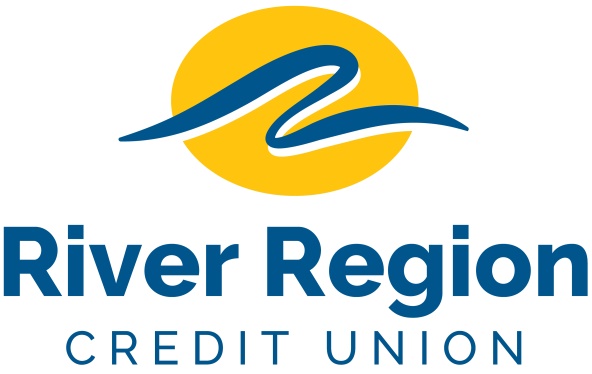 MEMBER SERVICES OFFICER – JEFFERSON CITY, MOJunior Sales and underwriting positionAttention to detail, dedication to member service and excellent communication skills are required. Perform other job related duties as assigned.Please email resumes including specific position and availabilityto: hr@rrcu.orgor mail toRiver Region Credit Union,Attn: Human Resources3124 W. Edgewood Dr. Jefferson City, MO 65109. EOE